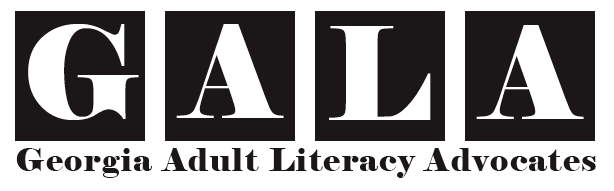 Meeting AgendaApril 14, 2010TCSGIn Attendance:Carla DeboseEmily EllisonDaphne Greenberg Ryan HallLaura HauserBillie IzardSherry Perry Paige PushkinJudy Venable2:00 p.m.		Welcome						Paige2:05 p.m.		Nominations/Board Development			Daphne/ JudyContinuation of bylaws reviewDiscussed the remainder of the bylaws, beginning with Article VIII, Section 2. Daphne, Judy, and Paige will get together concerning the revisions to the bylaws made by the Board, redraft them, and then present them to the group when they all are finished. 3:00 p.m.		Strategic Planning					CommitteeDiscussed the GALA Strategic Plan Table (included at the end of the minutes) that the committee (Paige, Emily, Billie, Judy) created at their meeting. It was decided that, by the next meeting, members will decide on their group and meet. Groups should be ready to discuss their goals at the next meeting. Recruitment of new board members		Paige Discussed the GALA Matrix (attached to email), which has each Board Member’s skills and affiliations, for purposes of self-assessment in order to see what our gaps are for recruitment planning. After some discussion, it was decided that ALL Board members will invite at least 1 person to attend the next meeting. This person can be anyone who the member believes will be a good addition to the group, including ABE students. 3:25 p.m.		Next Steps and follow-up			AllTwo action items were agreed upon:By the next meeting, all Board members need to decide which committee they would like to serve on, and then meet to discuss their groups tasks and goals. Invite and bring/have on conference call (at least be able to name) AT LEAST 1 PERSON to the next meeting. The person can be anyone who is believed to be a good addition to the group. Meeting Schedule for 2010 (TCSG unless otherwise decided), 2:00-3:30 p.m.May 12, 2010June 9, 2010July 14, 2010August 11, 2010September 8, 2010October 13, 2010November 10, 2010December 8, 2010VISION: (Why we exist)  	A literate Georgia with accessible learning opportunities for all adults.   		MISSION: (What we do)	              To increase awareness, support, and funding for adult literacy needs and efforts in Georgia.Draft 4/14/10Goal 1: Improving Internal AlliancesMembersBase LineMeasure of SuccessByStatusTrain the Trainer Workshops (for recruitment to GALA)Billie, CarlaEstablish easier mobile communication so that members can “attend”Survey to all we know asking what they know of us etc...Goal 2: Increasing External VisibilityMembersBase LineMeasure of SuccessByStatusHost Legislative Luncheon next yearEmily, Sherri*Website (blog, FB, and/or other social media to keep in touch)Goal 3: Messaging/PolicyMembersBase LineMeasure of SuccessByStatusBrochure (hard and e-version) of GALA (in addition to fact sheet)Ryan, Laura*WebsiteHandling Policy Alerts(forwarding to GALA members, and following up for tracking purposes)Goal 4: Nominations/Board DevelopmentMembersBase LineMeasure of SuccessByStatusNominations process put on the calendarDaphne, JudyFinish going through by-lawsDefine membership levels (and ways to handle/communicate with them)Identify regional coordinators (who could then gather more members)**INCORPORATE... and then explore a fiscal agent with MOA until we are incorporated